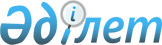 О внесении изменений в решение Шемонаихинского районного маслихата от 29 декабря 2017 года № 20/2-VI "О бюджетах города Шемонаиха, поселков Первомайский и Усть-Таловка, Вавилонского, Верх-Убинского, Выдрихинского и Зевакинского сельских округов Шемонаихинского района на 2018 - 2020 годы"
					
			Утративший силу
			
			
		
					Решение Шемонаихинского районного маслихата Восточно-Казахстанской области от 20 ноября 2018 года № 30/2-VI. Зарегистрировано Управлением юстиции Шемонаихинского района Департамента юстиции Восточно-Казахстанской области 27 ноября 2018 года № 5-19-199. Утратило силу решением Шемонаихинского районного маслихата Восточно-Казахстанской области от 29 декабря 2018 года № 33/2-VI.
      Сноска. Утратило силу решением Шемонаихинского районного маслихата Восточно-Казахстанской области от 29.12.2018 № 33/2-VI (вводится в действие с 01.01.2019).
      Примечание РЦПИ.
      В тексте документа сохранена пунктуация и орфография оригинала.


      В соответствии со статьей 109-1 Бюджетного кодекса Республики Казахстан от 4 декабря 2008 года, подпунктом 1) пункта 1 статьи 6 Закона Республики Казахстан от 23 января 2001 года "О местном государственном управлении и самоуправлении в Республике Казахстан", решением Шемонаихинского районного маслихата от 25 октября 2018 года № 29/11 - VІ "О внесении изменений в решение Шемонаихинского районного маслихата от 22 декабря 2017 года № 19/2 - VІ "О бюджете Шемонаихинского района на 2018-2020 годы" (зарегистрировано в Реестре государственной регистрации нормативных правовых актов за № 5-19-194) Шемонаихинский районный маслихат РЕШИЛ:
      1. Внести в решение Шемонахинского районного маслихата от 29 декабря 2017 года № 20/2 - VI "О бюджетах города Шемонаиха, поселков Первомайский и Усть-Таловка, Вавилонского, Верх-Убинского, Выдрихинского и Зевакинского сельских округов Шемонаихинского района на 2018-2020 годы" (зарегистрировано в Реестре государственной регистрации нормативных правовых актов за № 5425, опубликовано 19 января 2018 года в Эталонном контрольном банке нормативных правовых актов Республики Казахстан в электронном виде) следующие изменения:
      пункт 1 изложить в следующей редакции:
      "1. Утвердить бюджет города Шемонаиха Шемонаихинского района на 2018-2020 годы согласно приложениям 1, 2 и 3 соответственно, в том числе на 2018 год в следующих объемах:
      1) доходы – 304 020 тысяч тенге, в том числе:
      налоговые поступления – 133 182 тысячи тенге;
      неналоговые поступления –2 890 тысяч тенге;
      поступления от продажи основного капитала – 0 тенге;
      поступления трансфертов – 167 948 тысяч тенге;
      2) затраты – 304 020 тысяч тенге;
      3) чистое бюджетное кредитование – 0 тенге, в том числе:
      бюджетные кредиты – 0 тенге;
      погашение бюджетных кредитов – 0 тенге;
      4) сальдо по операциям с финансовыми активами – 0 тенге, в том числе:
      приобретение финансовых активов – 0 тенге;
      поступления от продажи финансовых активов государства – 0 тенге;
      5) дефицит (профицит) бюджета – 0 тенге;
      6) финансирование дефицита (использование профицита) бюджета – 0 тенге, в том числе:
      поступление займов – 0 тенге;
      погашение займов – 0 тенге;
      используемые остатки бюджетных средств – 0 тенге.";
      пункт 3 изложить в следующей редакции:
      "3. Утвердить бюджет поселка Первомайский Шемонаихинского района на 2018-2020 годы согласно приложениям 4, 5 и 6 соответственно, в том числе на 2018 год в следующих объемах:
      1) доходы – 40 854 тысячи тенге, в том числе:
      налоговые поступления – 21 414 тысяча тенге;
      неналоговые поступления – 4 000 тысяч тенге;
      поступления от продажи основного капитала – 0 тенге;
      поступления трансфертов – 15 440 тысяч тенге;
      2) затраты – 40 854 тысячи тенге;
      3) чистое бюджетное кредитование – 0 тенге, в том числе:
      бюджетные кредиты – 0 тенге;
      погашение бюджетных кредитов – 0 тенге;
      4) сальдо по операциям с финансовыми активами – 0 тенге, в том числе:
      приобретение финансовых активов – 0 тенге;
      поступления от продажи финансовых активов государства – 0 тенге;
      5) дефицит (профицит) бюджета – 0 тенге;
      6) финансирование дефицита (использование профицита) бюджета – 0 тенге, в том числе:
      поступление займов – 0 тенге;
      погашение займов – 0 тенге;
      используемые остатки бюджетных средств – 0 тенге.";
      пункт 5 изложить в следующей редакции:
      "5. Утвердить бюджет поселка Усть-Таловка Шемонаихинского района на 2018-2020 годы согласно приложениям 7, 8 и 9 соответственно, в том числе на 2018 год в следующих объемах:
      1) доходы – 125 777 тысяч тенге, в том числе:
      налоговые поступления – 20 518 тысяч тенге;
      неналоговые поступления – 1 230 тысяч тенге;
      поступления от продажи основного капитала – 0 тенге;
      поступления трансфертов – 103 729 тысяч тенге;
      2) затраты – 125 777 тысяч тенге;
      3) чистое бюджетное кредитование – 0 тенге, в том числе:
      бюджетные кредиты – 0 тенге;
      погашение бюджетных кредитов – 0 тенге;
      4) сальдо по операциям с финансовыми активами – 0 тенге, в том числе:
      приобретение финансовых активов – 0 тенге;
      поступления от продажи финансовых активов государства – 0 тенге;
      5) дефицит (профицит) бюджета – 0 тенге;
      6) финансирование дефицита (использование профицита) бюджета – 0 тенге, в том числе:
      поступление займов – 0 тенге;
      погашение займов – 0 тенге;
      используемые остатки бюджетных средств –0 тенге.";
      пункт 8 изложить в следующей редакции:
      "8. Утвердить бюджет Вавилонского сельского округа Шемонаихинского района на 2018-2020 годы согласно приложениям 10, 11 и 12 соответственно, в том числе на 2018 год в следующих объемах:
      1) доходы – 22 737 тысяч тенге, в том числе:
      налоговые поступления – 15 140 тысяч тенге;
      неналоговые поступления – 77 тысяч тенге;
      поступления от продажи основного капитала – 0 тенге;
      поступления трансфертов – 7 520 тысяч тенге;
      2) затраты – 22 737 тысяч тенге;
      3) чистое бюджетное кредитование – 0 тенге, в том числе:
      бюджетные кредиты – 0 тенге;
      погашение бюджетных кредитов – 0 тенге;
      4) сальдо по операциям с финансовыми активами – 0 тенге, в том числе:
      приобретение финансовых активов – 0 тенге;
      поступления от продажи финансовых активов государства – 0 тенге;
      5) дефицит (профицит) бюджета – 0 тенге;
      6) финансирование дефицита (использование профицита) бюджета – 0 тенге, в том числе:
      поступление займов – 0 тенге;
      погашение займов – 0 тенге;
      используемые остатки бюджетных средств – 0 тенге.";
      пункт 10 изложить в следующей редакции:
      "10. Утвердить бюджет Верх-Убинского сельского округа Шемонаихинского района на 2018-2020 годы согласно приложениям 13, 14 и 15 соответственно, в том числе на 2018 год в следующих объемах:
      1) доходы – 28 221 тысяча тенге, в том числе:
      налоговые поступления– 7 362 тысячи тенге;
      неналоговые поступления – 1 866 тысяч тенге;
      поступления от продажи основного капитала – 0 тенге;
      поступления трансфертов – 18 993, тысяч тенге;
      2) затраты – 28 221 тысяча тенге;
      3) чистое бюджетное кредитование – 0 тенге, в том числе:
      бюджетные кредиты – 0 тенге;
      погашение бюджетных кредитов – 0 тенге;
      4) сальдо по операциям с финансовыми активами – 0 тенге, в том числе:
      приобретение финансовых активов – 0 тенге;
      поступления от продажи финансовых активов государства – 0 тенге;
      5) дефицит (профицит) бюджета – 0 тенге;
      6) финансирование дефицита (использование профицита) бюджета – 0 тысяч тенге, в том числе:
      поступление займов – 0 тенге;
      погашение займов – 0 тенге;
      используемые остатки бюджетных средств – 0 тенге.";
      пункт 12 изложить в следующей редакции:
      "12. Утвердить бюджет Выдрихинского сельского округа Шемонаихинского района на 2018-2020 годы согласно приложениям 16, 17 и 18 соответственно, в том числе на 2018 год в следующих объемах:
      1) доходы – 26 751 тысяча тенге, в том числе:
      налоговые поступления – 9 664 тысячи тенге;
      неналоговые поступления – 10 тысяч тенге;
      поступления от продажи основного капитала – 0 тенге;
      поступления трансфертов – 17 077 тысяч тенге;
      2) затраты – 26 751 тысяча тенге;
      3) чистое бюджетное кредитование – 0 тенге, в том числе:
      бюджетные кредиты – 0 тенге;
      погашение бюджетных кредитов – 0 тенге;
      4) сальдо по операциям с финансовыми активами – 0 тенге, в том числе:
      приобретение финансовых активов – 0 тенге;
      поступления от продажи финансовых активов государства – 0 тенге;
      5) дефицит (профицит) бюджета – 0 тенге;
      6) финансирование дефицита (использование профицита) бюджета – 0 тенге, в том числе:
      поступление займов – 0 тенге;
      погашение займов – 0 тенге;
      используемые остатки бюджетных средств – 0 тенге.";
      пункт 14 изложить в следующей редакции:
      "14. Утвердить бюджет Зевакинского сельского округа Шемонаихинского района на 2018-2020 годы согласно приложениям 19, 20 и 21 соответственно, в том числе на 2018 год в следующих объемах:
      1) доходы – 33 113 тысяч тенге, в том числе:
      налоговые поступления – 16 399 тысяч тенге;
      неналоговые поступления – 3 257 тысяч тенге;
      поступления от продажи основного капитала – 0 тенге;
      поступления трансфертов – 13 457 тысяч тенге;
      2) затраты – 33 113 тысяч тенге;
      3) чистое бюджетное кредитование – 0 тенге, в том числе:
      бюджетные кредиты – 0 тенге;
      погашение бюджетных кредитов – 0 тенге;
      4) сальдо по операциям с финансовыми активами – 0 тенге, в том числе:
      приобретение финансовых активов – 0 тысяч тенге;
      поступления от продажи финансовых активов государства – 0 тенге;
      5) дефицит (профицит) бюджета – 0 тенге;
      6) финансирование дефицита (использование профицита) бюджета – 0 тенге, в том числе:
      поступление займов – 0 тенге;
      погашение займов – 0 тенге;
      используемые остатки бюджетных средств – 0 тенге.";
      приложения 1, 4, 7, 10, 13, 16 и 19 к указанному решению изложить в новой редакции согласно приложениям 1, 2, 3, 4, 5, 6 и 7 к настоящему решению.
      2. Настоящее решение вводится в действие с 1 января 2018 года. Бюджет города Шемонаиха Шемонаихинского района на 2018 год Бюджет поселка Первомайский Шемонаихинского района на 2018 год Бюджет поселка Усть-Таловка Шемонаихинского района на 2018 год Бюджет Вавилонского сельского округа Шемонаихинского района на 2018 год Бюджет Верх-Убинского сельского округа Шемонаихинского района на 2018 год Бюджет Выдрихинского сельского округа Шемонаихинского района на 2018 год Бюджет Зевакинского сельского округа Шемонаихинского района на 2018 год
					© 2012. РГП на ПХВ «Институт законодательства и правовой информации Республики Казахстан» Министерства юстиции Республики Казахстан
				
      Председатель сессии

Б. Сизиков

      Секретарь Шемонаихинского

      районного маслихата

А. Боровикова
Приложение 1 к решению 
Шемонаихинского 
районного маслихата 
от 20 ноября 2018 года 
№ 30/2-VIПриложение 1 к решению 
Шемонаихинского 
районного маслихата 
от 29 декабря 2017 года 
№ 20/2 - VI
Категория
Категория
Категория
Категория
Сумма (тысяч тенге)
Класс
Класс
Класс
Сумма (тысяч тенге)
Подкласс
Подкласс
Сумма (тысяч тенге)
Наименование доходов
Сумма (тысяч тенге) 1 2 3 4 5
1.ДОХОДЫ
304020
1
Налоговые поступления
133182
01
Подоходный налог 
64436
2
Индивидуальный подоходный налог
64436
04
Налоги на собственность 
68746
1
Налоги на имущество
1863
3
Земельный налог
13391
4
Налог на транспортные средства
53492
2
Неналоговые поступления
2890
06
Прочие неналоговые поступления
2890
1
Прочие неналоговые поступления
2890
 4
Поступления трансфертов
167948
02
Трансферты из вышестоящих органов государственного управления
167948
3
Трансферты из районного (города областного значения) бюджета
167948
Функциональная группа
Функциональная группа
Функциональная группа
Функциональная группа
Функциональная группа
Сумма (тысяч тенге)
Функциональная подгруппа
Функциональная подгруппа
Функциональная подгруппа
Функциональная подгруппа
Сумма (тысяч тенге)
Администратор бюджетных программ
Администратор бюджетных программ
Администратор бюджетных программ
Сумма (тысяч тенге)
Программа
Программа
Сумма (тысяч тенге)
Наименование
Сумма (тысяч тенге)
II. ЗАТРАТЫ
304020
01
Государственные услуги общего характера
45392
1
Представительные, исполнительные и другие органы, выполняющие общие функции государственного управления
45392
124
Аппарат акима города районного значения, села, поселка, сельского округа
45392
001
Услуги по обеспечению деятельности акима города районного значения, села, поселка, сельского округа
43487
022
Капитальные расходы государственного органа
857
032
Капитальные расходы подведомственных государственных учреждений и организаций
1048
04
Образование
158314
1
Дошкольное воспитание и обучение
158314
124
Аппарат акима города районного значения, села, поселка, сельского округа
158314
004
Дошкольное воспитание и обучение и организация медицинского обслуживания в организациях дошкольного воспитания и обучения
158314
 07
Жилищно-коммунальное хозяйство
52400
3
Благоустройство населенных пунктов
52400
124
Аппарат акима города районного значения, села, поселка, сельского округа
52400
008
Освещение улиц в населенных пунктах
26315
009
Обеспечение санитарии населенных пунктов
7092
010
Содержание мест захоронений и погребение безродных
266
011
Благоустройство и озеленение населенных пунктов
18727
08
Культура, спорт, туризм и информационное пространство
259
2
Спорт
259
124
Аппарат акима города районного значения, села, поселка, сельского округа
259
028
Проведение физкультурно-оздоровительных и спортивных мероприятий на местном уровне
259
12
Транспорт и коммуникации
47655
1
Автомобильный транспорт
47655
124
Аппарат акима города районного значения, села, поселка, сельского округа
47655
013
Обеспечение функционирования автомобильных дорог в городах районного значения, селах, поселках, сельских округах
17718
045
Капитальный и средний ремонт автомобильных дорог в городах районного значения, селах, поселках, сельских округах
29937
III.Чистое бюджетное кредитование
0
Бюджетные кредиты
0
Погашение бюджетных кредитов
0
IV.Сальдо по операциям с финансовыми активами
0
Приобретение финансовых активов
0
Поступления от продажи финансовых активов государства
0
V. Дефицит (профицит) бюджета
0
VI. Финансирование дефицита (использование профицита) бюджета
0Приложение 2 к решению 
Шемонаихинского 
районного маслихата 
от 20 ноября 2018 года 
№ 30/2-VIПриложение 4 к решению 
Шемонаихинского 
районного маслихата 
от 29 декабря 2017 года 
№ 20/2-VI
Категория
Категория
Категория
Категория
Сумма (тысяч тенге)
Класс
Класс
Класс
Сумма (тысяч тенге)
Подкласс
Подкласс
Сумма (тысяч тенге)
Наименование доходов
Сумма (тысяч тенге) 1 2 3 4 5
1.ДОХОДЫ
40854
1
Налоговые поступления
21414
01
Подоходный налог 
7722
2
Индивидуальный подоходный налог
7722
04
Налоги на собственность 
13692
1
Налоги на имущество
230
3
Земельный налог
1950
4
Налог на транспортные средства
11512
2
Неналоговые поступления
4000
06
Прочие неналоговые поступления
4000
1
Прочие неналоговые поступления
4000
 4
Поступления трансфертов
15440
02
Трансферты из вышестоящих органов государственного управления
15440
3
Трансферты из районного (города областного значения) бюджета
15440
Функциональная группа
Функциональная группа
Функциональная группа
Функциональная группа
Функциональная группа
Сумма (тысяч тенге)
Функциональная подгруппа
Функциональная подгруппа
Функциональная подгруппа
Функциональная подгруппа
Сумма (тысяч тенге)
Администратор бюджетных программ
Администратор бюджетных программ
Администратор бюджетных программ
Сумма (тысяч тенге)
Программа
Программа
Сумма (тысяч тенге)
Наименование
Сумма (тысяч тенге)
II. ЗАТРАТЫ
40854
01
Государственные услуги общего характера
31254
1
Представительные, исполнительные и другие органы, выполняющие общие функции государственного управления
31254
124
Аппарат акима города районного значения, села, поселка, сельского округа
31254
001
Услуги по обеспечению деятельности акима города районного значения, села, поселка, сельского округа
27188
022
Капитальные расходы государственного органа
4066
 07
Жилищно-коммунальное хозяйство
5750
3
Благоустройство населенных пунктов
5750
124
Аппарат акима города районного значения, села, поселка, сельского округа
5750
008
Освещение улиц в населенных пунктах
2500
009
Обеспечение санитарии населенных пунктов
3100
010
Содержание мест захоронений и погребение безродных
150
08
Культура, спорт, туризм и информационное пространство
300
2
Спорт
300
124
Аппарат акима города районного значения, села, поселка, сельского округа
300
028
Проведение физкультурно-оздоровительных и спортивных мероприятий на местном уровне
300
12
Транспорт и коммуникации
3550
1
Автомобильный транспорт
3550
124
Аппарат акима города районного значения, села, поселка, сельского округа
3550
013
Обеспечение функционирования автомобильных дорог в городах районного значения, селах, поселках, сельских округах
3550
III.Чистое бюджетное кредитование
0
Бюджетные кредиты
0
Погашение бюджетных кредитов
0
IV.Сальдо по операциям с финансовыми активами
0
Приобретение финансовых активов
0
Поступления от продажи финансовых активов государства
0
V. Дефицит (профицит) бюджета
0
VI. Финансирование дефицита (использование профицита) бюджета
0Приложение 3 к решению 
Шемонаихинского 
районного маслихата 
от 20 ноября 2018 года 
№ 30/2-VIПриложение 7 к решению 
Шемонаихинского 
районного маслихата 
от 29 декабря 2017 года 
№ 20/2-VI
Категория
Категория
Категория
Категория
Сумма (тысяч тенге)
Класс
Класс
Класс
Сумма (тысяч тенге)
Подкласс
Подкласс
Сумма (тысяч тенге)
Наименование доходов
Сумма (тысяч тенге) 1 2 3 4 5
1.ДОХОДЫ
125777
1
Налоговые поступления
20518
01
Подоходный налог 
8376
2
Индивидуальный подоходный налог
8376
04
Налоги на собственность 
12442
1
Налоги на имущество
330
3
Земельный налог
685
4
Налог на транспортные средства
11427
2
Неналоговые поступления
1230
06
Прочие неналоговые поступления
1230
1
Прочие неналоговые поступления
1230
 4
Поступления трансфертов
103729
02
Трансферты из вышестоящих органов государственного управления
103729
3
Трансферты из районного (города областного значения) бюджета
103729
Функциональная группа
Функциональная группа
Функциональная группа
Функциональная группа
Функциональная группа
Сумма (тысяч тенге)
Функциональная подгруппа
Функциональная подгруппа
Функциональная подгруппа
Функциональная подгруппа
Сумма (тысяч тенге)
Администратор бюджетных программ
Администратор бюджетных программ
Администратор бюджетных программ
Сумма (тысяч тенге)
Программа
Программа
Сумма (тысяч тенге)
Наименование
Сумма (тысяч тенге)
II. ЗАТРАТЫ
125777
01
Государственные услуги общего характера
24303
1
Представительные, исполнительные и другие органы, выполняющие общие функции государственного управления
24303
124
Аппарат акима города районного значения, села, поселка, сельского округа
24303
001
Услуги по обеспечению деятельности акима города районного значения, села, поселка, сельского округа
23197
022
Капитальные расходы государственного органа
34
032
Капитальные расходы подведомственных государственных учреждений и организаций
1072
04
Образование
76555
1
Дошкольное воспитание и обучение
76555
124
Аппарат акима города районного значения, села, поселка, сельского округа
76555
004
Дошкольное воспитание и обучение и организация медицинского обслуживания в организациях дошкольного воспитания и обучения
76555
 07
Жилищно-коммунальное хозяйство
3241
3
Благоустройство населенных пунктов
3241
124
Аппарат акима города районного значения, села, поселка, сельского округа
3241
008
Освещение улиц в населенных пунктах
2220
009
Обеспечение санитарии населенных пунктов
1021
08
Культура, спорт, туризм и информационное пространство
18678
1
Деятельность в области культуры
18378
124
Аппарат акима города районного значения, села, поселка, сельского округа
18378
006
Поддержка культурно-досуговой работы на местном уровне
18378
2
Спорт
300
124
Аппарат акима города районного значения, села, поселка, сельского округа
300
028
Проведение физкультурно-оздоровительных и спортивных мероприятий на местном уровне
300
12
Транспорт и коммуникации
3000
1
Автомобильный транспорт
3000
124
Аппарат акима города районного значения, села, поселка, сельского округа
3000
013
Обеспечение функционирования автомобильных дорог в городах районного значения, селах, поселках, сельских округах
3000
III.Чистое бюджетное кредитование
0
Бюджетные кредиты
0
Погашение бюджетных кредитов
0
IV.Сальдо по операциям с финансовыми активами
0
Приобретение финансовых активов
0
Поступления от продажи финансовых активов государства
0
V. Дефицит (профицит) бюджета
0
VI. Финансирование дефицита (использование профицита) бюджета
0Приложение 4 к решению 
Шемонаихинского 
районного маслихата 
от 20 ноября 2018 года 
№ 30/2-VIПриложение 10 к решению 
Шемонаихинского 
районного маслихата 
от 29 декабря 2017 года 
№ 20/2-VI
Категория
Категория
Категория
Категория
Сумма (тысяч тенге)
Класс
Класс
Класс
Сумма (тысяч тенге)
Подкласс
Подкласс
Сумма (тысяч тенге)
Наименование доходов
Сумма (тысяч тенге) 1 2 3 4 5
1.ДОХОДЫ
22737
1
Налоговые поступления
15140
01
Подоходный налог 
8547
2
Индивидуальный подоходный налог 
8547
04
Налоги на собственность 
6593
1
Налоги на имущество 
87
3
Земельный налог 
1083
4
Налог на транспортные средства 
5423
2
Неналоговые поступления
77
01
Доходы от государственной собственности
60
5
Доходы от аренды имущества, находящегося в государственной собственности
60
06
Прочие неналоговые поступления
17
1
Прочие неналоговые поступления
17
 4
Поступления трансфертов
7520
 02
Трансферты вышестоящих органов государственного управления
7520
3
Трансферты из районного (города областного значения) бюджета
7520
Функциональная группа
Функциональная группа
Функциональная группа
Функциональная группа
Функциональная группа
Сумма (тысяч тенге)
Функциональная подгруппа
Функциональная подгруппа
Функциональная подгруппа
Функциональная подгруппа
Сумма (тысяч тенге)
Администратор бюджетных программ
Администратор бюджетных программ
Администратор бюджетных программ
Сумма (тысяч тенге)
Программа
Программа
Сумма (тысяч тенге)
Наименование
Сумма (тысяч тенге)
II. ЗАТРАТЫ
22737
01
Государственные услуги общего характера
18160
1
Представительные, исполнительные и другие органы, выполняющие общие функции государственного управления
18160
124
Аппарат акима города районного значения, села, поселка, сельского округа
18160
001
Услуги по обеспечению деятельности акима города районного значения, села, поселка, сельского округа
18143
022
Капитальные расходы государственного органа
17
 07
Жилищно-коммунальное хозяйство
2263
3
Благоустройство населенных пунктов
2263
124
Аппарат акима города районного значения, села, поселка, сельского округа
2263
008
Освещение улиц в населенных пунктах
2004
009
Обеспечение санитарии населенных пунктов
259
08
Культура, спорт, туризм и информационное пространство
300
2
Спорт
300
124
Аппарат акима города районного значения, села, поселка, сельского округа
300
028
Проведение физкультурно-оздоровительных и спортивных мероприятий на местном уровне
300
12
Транспорт и коммуникации
2014
1
Автомобильный транспорт
2014
124
Аппарат акима города районного значения, села, поселка, сельского округа
2014
013
Обеспечение функционирования автомобильных дорог в городах районного значения, селах, поселках, сельских округах
2014
III.Чистое бюджетное кредитование
0
Бюджетные кредиты
0
Погашение бюджетных кредитов
0
IV.Сальдо по операциям с финансовыми активами
0
Приобретение финансовых активов
0
Поступления от продажи финансовых активов государства
0
V. Дефицит (профицит) бюджета
0
VI. Финансирование дефицита (использование профицита) бюджета
0Приложение 5 к решению 
Шемонаихинского 
районного маслихата 
от 20 ноября 2018 года 
№ 30/2-VIПриложение 13 к решению 
Шемонаихинского 
районного маслихата 
от 29 декабря 2017 года 
№ 20/2-VI
Категория
Категория
Категория
Категория
Сумма (тысяч тенге)
Класс
Класс
Класс
Сумма (тысяч тенге)
Подкласс
Подкласс
Сумма (тысяч тенге)
Наименование доходов
Сумма (тысяч тенге) 1 2 3 4 5
1.ДОХОДЫ
28221
1
Налоговые поступления
7362
01
Подоходный налог 
2005
2
Индивидуальный подоходный налог
2005
04
Налоги на собственность 
5357
1
Налоги на имущество
157
3
Земельный налог
738
4
Налог на транспортные средства
4462
2
Неналоговые поступления
1866
06
Прочие неналоговые поступления
1866
1
Прочие неналоговые поступления
1866
 4
Поступления трансфертов
18993
02
Трансферты вышестоящих органов государственного управления
18993
3
Трансферты из районного (города областного значения) бюджета
18993
Функциональная группа
Функциональная группа
Функциональная группа
Функциональная группа
Функциональная группа
Сумма (тысяч тенге)
Функциональная подгруппа
Функциональная подгруппа
Функциональная подгруппа
Функциональная подгруппа
Сумма (тысяч тенге)
Администратор бюджетных программ
Администратор бюджетных программ
Администратор бюджетных программ
Сумма (тысяч тенге)
Программа
Программа
Сумма (тысяч тенге)
Наименование
Сумма (тысяч тенге)
II. ЗАТРАТЫ
28221
01
Государственные услуги общего характера
21986
1
Представительные, исполнительные и другие органы, выполняющие общие функции государственного управления
21986
124
Аппарат акима города районного значения, села, поселка, сельского округа
21986
001
Услуги по обеспечению деятельности акима города районного значения, села, поселка, сельского округа
18507
022
Капитальные расходы государственного органа
3479
 07
Жилищно-коммунальное хозяйство
3935
3
Благоустройство населенных пунктов
3935
124
Аппарат акима города районного значения, села, поселка, сельского округа
3935
008
Освещение улиц в населенных пунктах
3685
009
Обеспечение санитарии населенных пунктов
250
08
Культура, спорт, туризм и информационное пространство
300
2
Спорт
300
124
Аппарат акима города районного значения, села, поселка, сельского округа
300
028
Проведение физкультурно-оздоровительных и спортивных мероприятий на местном уровне
300
12
Транспорт и коммуникации
2000
1
Автомобильный транспорт
2000
124
Аппарат акима города районного значения, села, поселка, сельского округа
2000
013
Обеспечение функционирования автомобильных дорог в городах районного значения, селах, поселках, сельских округах
2000
III.Чистое бюджетное кредитование
0
Бюджетные кредиты
0
Погашение бюджетных кредитов
0
IV.Сальдо по операциям с финансовыми активами
0
Приобретение финансовых активов
0
Поступления от продажи финансовых активов государства
0
V. Дефицит (профицит) бюджета
0
VI. Финансирование дефицита (использование профицита) бюджета
0Приложение 6 к решению 
Шемонаихинского 
районного маслихата 
от 20 ноября 2018 года 
№ 30/2-VIПриложение 16 к решению 
Шемонаихинского 
районного маслихата 
от 29 декабря 2017 года 
№ 20/2-VI
Категория
Категория
Категория
Категория
Сумма (тысяч тенге)
Класс
Класс
Класс
Сумма (тысяч тенге)
Подкласс
Подкласс
Сумма (тысяч тенге)
Наименование доходов
Сумма (тысяч тенге) 1 2 3 4 5
1.ДОХОДЫ
26751
1
Налоговые поступления
9664
01
Подоходный налог 
2568
2
Индивидуальный подоходный налог
2568
04
Налоги на собственность 
7096
1
Налоги на имущество 
90
3
Земельный налог 
1300
4
Налог на транспортные средства 
5706
2
Неналоговые поступления
10
06
Прочие неналоговые поступления
10
1
Прочие неналоговые поступления
10
 4
Поступления трансфертов
17077
02
Трансферты вышестоящих органов государственного управления
17077
3
Трансферты из районного (города областного значения) бюджета
17077
Функциональная группа
Функциональная группа
Функциональная группа
Функциональная группа
Функциональная группа
Сумма (тысяч тенге)
Функциональная подгруппа
Функциональная подгруппа
Функциональная подгруппа
Функциональная подгруппа
Сумма (тысяч тенге)
Администратор бюджетных программ
Администратор бюджетных программ
Администратор бюджетных программ
Сумма (тысяч тенге)
Программа
Программа
Сумма (тысяч тенге)
Наименование
Сумма (тысяч тенге)
II. ЗАТРАТЫ
26751
01
Государственные услуги общего характера
17267
1
Представительные, исполнительные и другие органы, выполняющие общие функции государственного управления
17267
124
Аппарат акима города районного значения, села, поселка, сельского округа
17267
001
Услуги по обеспечению деятельности акима города районного значения, села, поселка, сельского округа
16900
022
Капитальные расходы государственного органа
367
 07
Жилищно-коммунальное хозяйство
5855
2
Коммунальное хозяйство
159
124
Аппарат акима города районного значения, села, поселка, сельского округа
159
014
Организация водоснабжения населенных пунктов
159
3
Благоустройство населенных пунктов
5696
124
Аппарат акима города районного значения, села, поселка, сельского округа
5696
008
Освещение улиц в населенных пунктах
3257
009
Обеспечение санитарии населенных пунктов
899
011
Благоустройство и озеленение населенных пунктов
1540
08
Культура, спорт, туризм и информационное пространство
300
2
Спорт
300
124
Аппарат акима города районного значения, села, поселка, сельского округа
300
028
Проведение физкультурно-оздоровительных и спортивных мероприятий на местном уровне
300
12
Транспорт и коммуникации
3329
1
Автомобильный транспорт
3329
124
Аппарат акима города районного значения, села, поселка, сельского округа
3329
013
Обеспечение функционирования автомобильных дорог в городах районного значения, селах, поселках, сельских округах
3329
III.Чистое бюджетное кредитование
0
Бюджетные кредиты
0
Погашение бюджетных кредитов
0
IV.Сальдо по операциям с финансовыми активами
0
Приобретение финансовых активов
0
Поступления от продажи финансовых активов государства
0
V. Дефицит (профицит) бюджета
0
VI. Финансирование дефицита (использование профицита) бюджета
0Приложение 7 к решению 
Шемонаихинского 
районного маслихата 
от 20 ноября 2018 года 
№ 30/2-VIПриложение 19 к решению 
Шемонаихинского 
районного маслихата 
от 29 декабря 2017 года 
№ 20/2-VI
Категория
Категория
Категория
Категория
Сумма (тысяч тенге)
Класс
Класс
Класс
Сумма (тысяч тенге)
Подкласс
Подкласс
Сумма (тысяч тенге)
Наименование доходов
Сумма (тысяч тенге) 1 2 3 4 5
1.ДОХОДЫ
33113
1
Налоговые поступления
16399
01
Подоходный налог 
11842
2
Индивидуальный подоходный налог
11842
04
Налоги на собственность 
4557
1
Налоги на имущество 
105
3
Земельный налог 
394
4
Налог на транспортные средства 
4058
2
Неналоговые поступления
3257
01
Доходы от государственной собственности
296
5
Доходы от аренды имущества, находящегося в государственной собственности
296
04
Штрафы, пени, санкции, взыскания, налагаемые государственными учреждениями, финансируемыми из государственного бюджета, а также содержащимися и финансируемыми из бюджета (сметы расходов) Национального Банка Республики Казахстан
40
1
Штрафы, пени, санкции, взыскания, налагаемые государственными учреждениями, финансируемыми из государственного бюджета, а также содержащимися и финансируемыми из бюджета (сметы расходов) Национального Банка Республики Казахстан, за исключением поступлений от организаций нефтяного сектора
40
06
Прочие неналоговые поступления
2921
1
Прочие неналоговые поступления
2921
 4
Поступления трансфертов
13457
02
Трансферты вышестоящих органов государственного управления
13457
3
Трансферты из районного (города областного значения) бюджета
13457
Функциональная группа
Функциональная группа
Функциональная группа
Функциональная группа
Функциональная группа
Сумма (тысяч тенге)
Функциональная подгруппа
Функциональная подгруппа
Функциональная подгруппа
Функциональная подгруппа
Сумма (тысяч тенге)
Администратор бюджетных программ
Администратор бюджетных программ
Администратор бюджетных программ
Сумма (тысяч тенге)
Программа
Программа
Сумма (тысяч тенге)
Наименование
Сумма (тысяч тенге)
II. ЗАТРАТЫ
33113
01
Государственные услуги общего характера
24618
1
Представительные, исполнительные и другие органы, выполняющие общие функции государственного управления
24618
124
Аппарат акима города районного значения, села, поселка, сельского округа
24618
001
Услуги по обеспечению деятельности акима города районного значения, села, поселка, сельского округа
19346
022
Капитальные расходы государственного органа
5272
 07
Жилищно-коммунальное хозяйство
5386
3
Благоустройство населенных пунктов
5386
124
Аппарат акима города районного значения, села, поселка, сельского округа
5386
008
Освещение улиц в населенных пунктах
1235
009
Обеспечение санитарии населенных пунктов
300
011
Благоустройство и озеленение населенных пунктов
3851
08
Культура, спорт, туризм и информационное пространство
300
2
Спорт
300
124
Аппарат акима города районного значения, села, поселка, сельского округа
300
028
Проведение физкультурно-оздоровительных и спортивных мероприятий на местном уровне
300
12
Транспорт и коммуникации
2809
1
Автомобильный транспорт
2809
124
Аппарат акима города районного значения, села, поселка, сельского округа
2809
013
Обеспечение функционирования автомобильных дорог в городах районного значения, селах, поселках, сельских округах
2809
III. Чистое бюджетное кредитование
0
Бюджетные кредиты
0
Погашение бюджетных кредитов
0
IV.Сальдо по операциям с финансовыми активами
0
Приобретение финансовых активов
0
Поступления от продажи финансовых активов государства
0
V. Дефицит (профицит) бюджета
0
VI. Финансирование дефицита (использование профицита) бюджета
0